Приложение №1Практическая работаХод выполнения практической работыЗадание 1ИнформатикаПостроить график двух функций в одной системе координат с использованием возможностей MS Excel.  Шаг на отрезке определить самостоятельно.Отформатировать график (смотреть образец отчета).Сделать скриншот графика функций.В MS Paint залить область криволинейной трапеции, площадь которой необходимо найти (смотреть образец отчета).Составить ОТЧЕТ к практической работе, используя возможности MS Word (смотреть образец отчета).Вставить в ОТЧЕТ  к практической работе полученное изображение криволинейной трапеции в MS Paint (смотреть образец отчета).Задание 2Повторить шаги с 1 по 6.Показать готовый ОТЧЕТ к практической работе преподавателю Информатики.Готовый ОТЧЕТ к практической работе распечатать самостоятельно.МатематикаНаписать в ОТЧЕТЕ к практической работе вычисление площади построенной криволинейной трапеции для двух заданий.Сдать работу преподавателю математики.ОБРАЗЕЦ ОТЧЕТАК ПРАКТИЧЕСКОЙ РАБОТЕОТЧЕТ к практической работеЗадание 1: Вычислить площадь фигуры, ограниченной линиями , ,.Графическая иллюстрация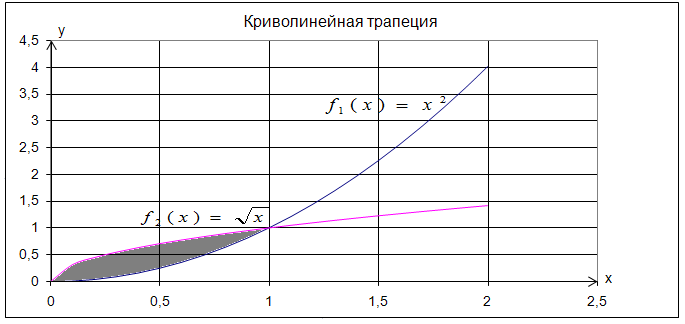 Формула нахождения площади криволинейной трапеции: Математическое решение:  Задание 2: Оформить аналогично Заданию 1_________________ВАРИАНТ_________________ГРУППА____________________________ФИООценка по информатике ______________________________________________________ФИО, ПОДПИСЬОценка по математике    ______________________________________________________ФИО, ПОДПИСЬ